上海建桥学院课程教学进度计划表一、基本信息二、课程教学进度三、评价方式以及在总评成绩中的比例任课教师：          系主任审核签名：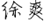 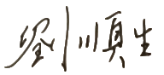 审核时间：2022.9.20课程代码2020357课程名称德国历史及概况课程学分2总学时32授课教师徐爽教师邮箱16045@gench.edu.cn上课班级德语B20-1，B20-2上课教室外国语学院325答疑时间周三下午13：00-14:30周三下午13：00-14:30周三下午13：00-14:30主要教材德语国家社会与文化，刘炜，魏育青著，上海外语教育出版社， 2012德语国家社会与文化，刘炜，魏育青著，上海外语教育出版社， 2012德语国家社会与文化，刘炜，魏育青著，上海外语教育出版社， 2012参考资料德国历史基础教程, 罗炜著, 北京大学出版社,  2011德语国家国情1000题, 方宜盛，彭彧，薛琳 著, 同济大学出版社，2013德国简史, 孟钟捷著, 北京大学出版社, 2012年德国历史基础教程, 罗炜著, 北京大学出版社,  2011德语国家国情1000题, 方宜盛，彭彧，薛琳 著, 同济大学出版社，2013德国简史, 孟钟捷著, 北京大学出版社, 2012年德国历史基础教程, 罗炜著, 北京大学出版社,  2011德语国家国情1000题, 方宜盛，彭彧，薛琳 著, 同济大学出版社，2013德国简史, 孟钟捷著, 北京大学出版社, 2012年周次教学内容教学方式作业1德语国家基本概况讲授、讨论相关文献拓展阅读，完成课后相关作业2德语国家国家重要信息的概况，总体概况讲授、讨论相关文献拓展阅读，完成课后相关作业3德国地图、德国各州基本情况讲授、讨论默写德国各州名称，填写地图4德国古代史简述讲授、讨论相关文献拓展阅读5德国近现代史一讲授、讨论相关文献拓展阅读6德国近现代史二讲授、讨论相关文献拓展阅读7德国战后史讲授、讨论相关文献拓展阅读随堂小测试8德语国家建筑简述讲授、讨论相关文献拓展阅读9德语国家建筑简述讲授、讨论相关文献拓展阅读，完成课后相关作业10德国的教育体制讲授、讨论相关文献拓展阅读，完成课后相关作业11德国的教育体制讲授、讨论相关文献拓展阅读，完成课后相关作业12德国的社会保障制度 I讲授、讨论相关文献拓展阅读，完成课后相关作业13德国的社会保障制度 II讲授、讨论相关文献拓展阅读，完成课后相关作业14德国的政治体制，党派介绍讲授、讨论相关文献拓展阅读，完成课后相关作业15德国国情各主题——学生报告讨论相关文献拓展阅读16总结和复习讲授、讨论复习本学期所有重点内容总评构成（1+X）评价方式占比1期末测试55%X1论文15%X2小组课堂展示15%X3作业/课堂参与15%